 Correlation of Ontario Program of Studies with Mathology Grade 6 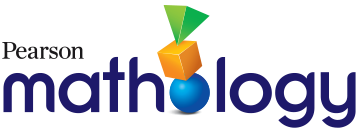 Overall Expectation
A1. Social-Emotional Learning (SEL) Skills and the Mathematical ProcessesMathology provides teachers with a flexible framework for Social Emotional Learning Skills, by including:Diverse resources in real-world contexts, so students can see themselves and others while positively engaging in mathematical activities Differentiated support to cope with challenges, meet students where they are and move them forward Learning opportunities (small group, pair, whole class), to work collaboratively on math problems, share thinking, and listen to the thinking of othersDigital (e.g., virtual tools) and printable resources (e.g., lesson slides, line masters, and math mats), which allow students to reveal their mathematical thinking in a risk-free environmentA variety of voices (built by and for Canadian learners) and opportunities to support local contexts (modifiable resources)  Curriculum ExpectationsGrade 6 Mathology.caPearson Canada Grades 4-6 Mathematics Learning ProgressionB. Number B. Number B. Number B1. Number Sensedemonstrate an understanding of numbers and make connections to the way numbers are used in everyday lifeB1. Number Sensedemonstrate an understanding of numbers and make connections to the way numbers are used in everyday lifeB1. Number Sensedemonstrate an understanding of numbers and make connections to the way numbers are used in everyday lifeRational NumbersRational NumbersRational NumbersB1.1 read and represent whole numbers up to and including one million, using appropriate tools and strategies, and describe various ways they are used in everyday lifeNumber Unit 1: Number Relationships and Place Value1: Representing Larger Numbers (to 1 000 000 and Beyond)2: Representing Numbers in Different Forms5. Consolidation of Number Relationships and Place ValueBig Idea: The set of real numbers is infinite.
Extending whole number understanding to the set of real numbers
- Extends whole number understanding to 
1 000 000.Decomposing and composing numbers to investigate equivalencies- Composes and decomposes whole numbers using standard and non-standard partitioning (e.g., 1000 is 10 hundreds or 100 tens).Big Idea: Quantities and numbers can be grouped by or partitioned into equal-sized units.
Unitizing quantities into base-ten units - Writes and reads whole numbers in multiple forms (e.g., 1358; one thousand three hundred fifty-eight; 1000 + 300 + 50 + 8).- Understands that the value of a digit is ten times the value of the same digit one place to the right.B1.2 read and represent integers, using a variety of tools and strategies, including horizontal and vertical number linesNumber Unit 3: Fractions, Decimals, Percents, and Integers19: Representing Integers21. Consolidation of Fractions, Decimals, Percents, and Integers Big Idea: The set of real numbers is infiniteExtending whole number understanding to the set of real numbers- Extends whole number understanding to negative numbers.B1.3 compare and order integers, decimal numbers, and fractions, separately and in combination, in various contextsNumber Unit 3: Fractions, Decimals, Percents, and Integers14: Comparing and Ordering Fractions17: Comparing and Ordering Fractions and Decimals20: Comparing and Ordering Integers21. Consolidation of Fractions, Decimals, Percents, and IntegersBig Idea: The set of real numbers is infiniteExtending whole number understanding to the set of real numbers- Extends whole number understanding to negative numbers.Fractions, Decimals, and PercentsFractions, Decimals, and PercentsFractions, Decimals, and PercentsB1.4 read, represent, compare, and order decimal numbers up to thousandths, in various contextsNumber Unit 3: Fractions, Decimals, Percents, and Integers15: Representing Decimals16: Comparing and Ordering Decimals21. Consolidation of Fractions, Decimals, Percents, and IntegersBig Idea: The set of real numbers is infinite.
Extending whole number understanding to the set of real numbers- Extends decimal number understanding to thousandths.Big Idea: Numbers are related in many ways.
Comparing and ordering quantities (multitude or magnitude)
- Compares, orders, and locates decimal numbers using place-value understanding.
Decomposing and composing numbers to investigate equivalencies- Composes and decomposes decimal numbers using standard and non-standard partitioning (e.g., 1.6 is 16 tenths or 0.16 tens).Big Idea: Quantities and numbers can be grouped by or partitioned into equal-sized units.
Unitizing quantities into base-ten units - Understands that the value of a digit is ten times the value of the same digit one place to the right.
- Understands that the value of a digit is one-tenth the value of the same digit one place to the left.
- Writes and reads decimal numbers in multiple forms (e.g., numerals, number names, expanded form).B1.5 round decimal numbers, both terminating and repeating, to the nearest tenth, hundredth, or whole number, as applicable, in various contextsNumber Unit 3: Fractions, Decimals, Percents, and Integers16: Comparing and Ordering Decimals
21. Consolidation of Fractions, Decimals, Percents, and IntegersBig Idea: Numbers are related in many ways.
Comparing and ordering quantities (multitude or magnitude)
- Provides approximate decimal values using multiple strategies (e.g., estimation, rounding, truncating). B1.6 describe relationships and show equivalences among fractions and decimal numbers up to thousandths, using appropriate tools and drawings, in various contextsNumber Unit 3: Fractions, Decimals, Percents, and Integers15: Representing Decimals17: Comparing and Ordering Fractions and Decimals21. Consolidation of Fractions, Decimals, Percents, and IntegersBig Idea: Numbers are related in many ways.Decomposing and composing numbers to investigate equivalencies- Models and explains the relationship between a fraction and its equivalent decimal form (e.g.,  =  = 0.4).- Models and explains the relationships among fractions, decimals, and percents.- Translates flexibly between representations.Big Idea: Quantities and numbers can be grouped by or partitioned into equal-sized units.Unitizing quantities into base-ten units
- Uses fractions with denominators of 10 to develop decimal fraction understanding and notation (e.g., five-tenths is   or 0.5).- Understands that the value of a digit is ten times the value of the same digit one place to the right.
- Understands that the value of a digit is one-tenth the value of the same digit one place to the left.B2. Operationsuse knowledge of numbers and operations to solve mathematical problems encountered in everyday lifeB2. Operationsuse knowledge of numbers and operations to solve mathematical problems encountered in everyday lifeB2. Operationsuse knowledge of numbers and operations to solve mathematical problems encountered in everyday lifeProperties and RelationshipsProperties and RelationshipsProperties and RelationshipsB2.1 use the properties of operations, and the relationships between operations, to solve problems involving whole numbers, decimal numbers, fractions, ratios, rates, and whole number percents, including those requiring multiple steps or multiple operationsNumber Unit 2: Fluency with Whole Numbers6: Solving Problems with Whole Numbers
7: Estimating Reasonableness of Solutions8: The Order of Operations
9: Mental Math Strategies
10: Unit Rates11: Exploring Ratios
12. Consolidation of Fluency with Whole Numbers Number Unit 4: Operations with Fractions, Decimals, and Percents22: Multiplying Decimals by 1-Digit Numbers24: Dividing Decimals by 1-Digit Numbers25: Dividing 3-Digit Whole Numbers by Decimal Tenths
26: Adding and Subtracting Decimals27: Adding and Subtracting Fractions28: Multiplying and Dividing Whole Numbers by Proper Fractions29: Using Mental Math to Calculate Percents30. Consolidation of Operations with Fractions, Decimals, and PercentsBig Idea: Numbers are related in many ways.
Using ratios, rates, proportions, and percents creates a relationship between quantities
- Demonstrates multiplicative reasoning by applying unit rates in whole number contexts (e.g., If she earns $12 per hour, how much will she earn for 5 hours of work?).
- Understands the concept of ratio as a relationship between two quantities (e.g., 3 wins to 2 losses).
- Understands and applies the concept of unit rates (e.g., If 3 kg is $5, how much is 1 kg or how many kg for $1?).
- Understands and applies the concept of percentage as a rate per 100 (e.g., calculating sales tax, tips, or discounts).Big Idea: Quantities and numbers can be operated on to determine how many and how much.
Developing conceptual meaning of operations
- Extends whole number computation models to larger numbers.
- Demonstrates an understanding of decimal number computation through modelling and flexible strategies.
Developing fluency of operations
- Solves whole number computation using efficient strategies (e.g., mental computation, algorithms, calculating cost of transactions and change owing, saving money to make a purchase).
- Solves decimal number computation using efficient strategies.Math FactsMath FactsMath FactsB2.2 understand the divisibility rules and use them to determine whether numbers are divisible by 2, 3, 4, 5, 6, 8, 9, and 10Number Unit 1: Number Relationships and Place Value3: Identifying Factors and Multiples
4: Identifying Prime and Composite Numbers 5: Consolidation of Number Relationships and Place ValueNumber Unit 2: Fluency with Whole Numbers6: Solving Problems with Whole Numbers10: Unit RatesNumber Unit 4: Operations with Fractions, Decimals, and Percents24: Dividing Decimals by 1-Digit Numbers25: Dividing 3-Digit Whole Numbers by Decimal Tenths30. Consolidation of Operations with Decimals, Fractions, and PercentsBig Idea: Quantities and numbers can be operated on to determine how many and how much.
Investigating number and arithmetic properties
- Uses reasoning and knowledge of factors to examine divisibility of numbers (by 4, 8, 3, 6, and 9).Mental MathMental MathMental MathB2.3 use mental math strategies to calculate percents of whole numbers, including 1%, 5%, 10%, 15%, 25%, and 50%, and explain the strategies usedNumber Unit 4: Operations with Fractions, Decimals, and Percents29: Using Mental Math to Calculate Percents30. Consolidation of Operations with Fractions, Decimals, and PercentsBig Idea: Numbers are related in many ways.
Decomposing and composing numbers to investigate equivalencies
- Models and explains the relationships among fractions, decimals, and percents.
- Translates flexibly between representations.
Using ratios, rates, proportions, and percents creates a relationship between quantities
- Understands and applies the concept of percentage as a rate per 100 (e.g., calculating sales tax, tips, or discounts).Addition and SubtractionAddition and SubtractionAddition and SubtractionB2.4 represent and solve problems involving the addition and subtraction of whole numbers and decimal numbers, using estimation and algorithmsNumber Unit 2: Fluency with Whole Numbers6: Solving Problems with Whole Numbers
7: Estimating Reasonableness of Solutions
9: Mental Math Strategies
12. Consolidation of Fluency with Whole Numbers
Number Unit 4: Operations with Fractions, Decimals, and Percents26: Adding and Subtracting Decimals30. Consolidation of Operations with Fractions, Decimals, and PercentsBig Idea: Quantities and numbers can be operated on to determine how many and how much.Developing conceptual meaning of operations
- Extends whole number computation models to larger numbers.
- Demonstrates an understanding of decimal number computation through modelling and flexible strategies.
Developing fluency of operations
- Estimates the result of whole number operations using contextually relevant strategies (e.g., How many buses are needed to take the Grade 8 classes to the museum?).
- Solves whole number computation using efficient strategies (e.g., mental computation, algorithms, calculating cost of transactions and change owing, saving money to make a purchase).
- Estimates sums and differences of decimal numbers (e.g., calculating cost of transactions involving dollars and cents).
- Solves decimal number computation using efficient strategies.B2.5 add and subtract fractions with like and unlike denominators, using appropriate tools, in various contextsNumber Unit 4: Operations with Fractions, Decimals, and Percents27: Adding and Subtracting Fractions30. Consolidation of Operations with Fractions, Decimals, and PercentsBig Idea: Quantities and numbers can be operated on to determine how many and how much.Developing conceptual meaning of operations
- Models and symbolizes fraction addition and subtraction with like denominators (e.g.,  + ) and where one denominator is a multiple of the other (e.g.,  + ).Multiplication and DivisionMultiplication and DivisionMultiplication and DivisionB2.6 represent composite numbers as a product of their prime factors, including through the use of factor treesNumber Unit 1: Number Relationships and Place Value3: Identifying Factors and Multiples
4: Identifying Prime and Composite Numbers
5. Consolidation of Number Relationships and Place ValueBig Idea: Numbers are related in many ways.
Decomposing and composing numbers to investigate equivalencies
- Decomposes numbers into prime factors.
Big Idea: Quantities and numbers can be operated on to determine how many and how much.Investigating number and arithmetic properties
- Examines and classifies whole numbers based on their properties (e.g., even/odd; prime; composite; divisible by 2, 5, 10).
- Generates multiples and factors for numbers using flexible strategies.
- Distinguishes between and investigates properties of prime and composite numbers (e.g., prime factorization).
Developing fluency of operations
- Fluently recalls multiplication and division facts to 100.B2.7 represent and solve problems involving the multiplication of three-digit whole numbers by decimal tenths, using algorithmsNumber Unit 2: Fluency with Whole Numbers6: Solving Problems with Whole Numbers12: Consolidation of Fluency with Whole NumbersNumber Unit 4: Operations with Fractions, Decimals, and Percents23: Multiplying 3-Digit Whole Numbers by Decimal Tenths 30: Consolidation with Fractions, Decimals, and PercentsBig Idea: Quantities and numbers can be operated on to determine how many and how much.Developing conceptual meaning of operations
- Understands and explains the effect of multiplying and dividing decimal numbers by powers of 10 less than one (i.e., 0.1, 0.001, etc.).
- Explores multiplication as scaling and estimates the resulting product when scaling a given number by a number less than, equal to, or greater than 1 (e.g.,  × 12; 5.2 × 12; 0.3 × 12).
Developing fluency of operations
- Solves decimal number computation using efficient strategies.B2.8 represent and solve problems involving the division of three-digit whole numbers by decimal tenths, using appropriate tools, strategies, and algorithms, and expressing remainders as appropriate Number Unit 2: Fluency with Whole Numbers6: Solving Problems with Whole Numbers12: Consolidation of Fluency with Whole NumbersNumber Unit 4: Operations with Fractions, Decimals and Percents25: Dividing 3-Digit Whole Numbers by Decimal Tenths
30. Consolidation of Operations with Fractions, Decimals and PercentsBig Idea: Quantities and numbers can be operated on to determine how many and how much.
Developing conceptual meaning of operations
- Understands and explains the effect of multiplying and dividing decimal numbers by powers of 10 less than one (i.e., 0.1, 0.001, etc.).
Developing fluency of operations
- Solves decimal number computation using efficient strategies.B2.9 multiply whole numbers by proper fractions, using appropriate tools and strategiesNumber Unit 4: Operations with Fractions, Decimals, and Percents28: Multiplying and Dividing Whole Numbers by Proper Fractions30. Consolidation of Operations with Fractions, Decimals, and PercentsBig Idea: Quantities and numbers can be grouped by or partitioned into equal-sized units.Partitioning quantities to form fractions- Understands the meaning of an  fraction as a multiple of the unit fraction  (e.g.,  = 3 × ).
- Understands the fraction  as a ÷ b.- Continues to extend fraction understanding to multiple contexts (e.g., sharing, division, ratios).
Big Idea: Quantities and numbers can be operated on to determine how many and how much.Developing conceptual meaning of operations
- Explores multiplication as scaling and estimates the resulting product when scaling a given number by a number less than, equal to, or greater than 1 (e.g.,  × 12; 5.2 × 12; 0.3 × 12).B2.10 divide whole numbers by proper fractions, using appropriate tools and strategiesNumber Unit 4: Operations with Fractions, Decimals, and Percents28: Multiplying and Dividing Whole Numbers by Proper Fractions30. Consolidation of Operations with Fractions, Decimals, and PercentsBig Idea: Quantities and numbers can be grouped by or partitioned into equal-sized units.Partitioning quantities to form fractions- Understands the meaning of an  fraction as a multiple of the unit fraction  (e.g.,  = 3 × ).
- Understands the fraction  as a ÷ b.- Continues to extend fraction understanding to multiple contexts (e.g., sharing, division, ratios).B2.11 represent and solve problems involving the division of decimal numbers up to thousandths by whole numbers up to 10, using appropriate tools and strategiesNumber Unit 4: Operations with Fractions, Decimals, and Percents24: Dividing Decimals by 1-Digit Numbers
30. Consolidation of Operations with Fractions, Decimals, and PercentsBig Idea: Quantities and numbers can be operated on to determine how many and how much.
Developing fluency of operations
- Solves decimal number computation using efficient strategies.B2.12 solve problems involving ratios, including percents and rates, using appropriate tools and strategiesNumber Unit 2: Fluency with Whole Numbers10: Unit Rates11: Exploring Ratios12. Consolidation of Fluency with Whole Numbers

Number Unit 4: Operations with Fractions, Decimals, and Percents29: Using Mental Math to Calculate Percents30. Consolidation of Operations with Fractions, Decimals, and PercentsBig Idea: Numbers are related in many ways.
Using ratios, rates, proportions, and percents creates a relationship between quantities
- Demonstrates multiplicative reasoning by applying unit rates in whole number contexts (e.g., If she earns $12 per hour, how much will she earn for 5 hours of work?).- Understands the concept of ratio as a relationship between two quantities (e.g., 3 wins to 2 losses).
- Understands and applies the concept of unit rates (e.g., If 3 kg is $5, how much is 1 kg or how many kg for $1?).
- Understands and applies the concept of percentage as a rate per 100 (e.g., calculating sales tax, tips, or discounts).C. AlgebraC. AlgebraC. AlgebraC.1 Patterns and Relationships
identify, describe, extend, create, and make predictions about a variety of patterns, including those found in real-life contextsC.1 Patterns and Relationships
identify, describe, extend, create, and make predictions about a variety of patterns, including those found in real-life contextsC.1 Patterns and Relationships
identify, describe, extend, create, and make predictions about a variety of patterns, including those found in real-life contextsPatternsPatternsPatternsC1.1 identify and describe repeating, growing, and shrinking patterns, including patterns found in real-life contexts, and specify which growing patterns are linearPatterning Unit 1: Patterning
1: Investigating Patterns and Relationships in Tables and Graphs
2: Solving Problems
3: Representing Patterns in Different Ways4. Consolidation of PatterningBig Idea: Regularity and repetition form patterns that can be generalized and predicted mathematically.Representing patterns, relations, and functions- Represents a numeric or shape pattern using a table of values by pairing the term value with a term number.
- Represents a mathematical context or problem with expressions and equations using variables to represent unknowns.Generalizing and analyzing patterns, relations, and functions- Explains the rule for numeric patterns including the starting point and change (e.g., given: 16, 22, 28, 34, …. Start at 16 and add 6 each time).
- Describes numeric and shape patterns using words and numbers.- Predicts the value of a given element in a numeric or shape pattern using pattern rules.
- Describes the relationship between two numeric patterns (e.g., for every 4 steps, she travels 3 metres).C1.2 create and translate repeating, growing, and shrinking patterns using various representations, including tables of values and graphs, and, for linear growing patterns, algebraic expressions and equationsPatterning Unit 1: Patterning
1: Investigating Patterns and Relationships in Tables and Graphs
2: Solving Problems
3: Representing Patterns in Different Ways
4. Consolidation of PatterningPatterning Unit 2: Variables and Equations5: Investigating Algebraic Expressions
7: Representing Generalizations in Patterns10. Consolidation of Variables and EquationsBig Idea: Regularity and repetition form patterns that can be generalized and predicted mathematically.Representing patterns, relations, and functionsRepresents a numeric or shape pattern using a table of values by pairing the term value with a term number.
- Represents a mathematical context or problem with expressions and equations using variables to represent unknowns.Generalizing and analyzing patterns, relations, and functions- Explains the rule for numeric patterns including the starting point and change (e.g., given: 16, 22, 28, 34, …. Start at 16 and add 6 each time).
- Describes numeric and shape patterns using words and numbers.- Predicts the value of a given element in a numeric or shape pattern using pattern rules.
- Describes the relationship between two numeric patterns (e.g., for every 4 steps, she travels 3 metres).Big Idea: Patterns and relations can be represented with symbols, equations, and expressions.Using variables, algebraic expressions, and equations to represent mathematical relations- Interprets and writes algebraic expressions (e.g., 2n means two times a number; subtracting a number from 7 can be written as 7 – n).- Understands a variable as a changing quantity (e.g., 5s, where s can be any value).
- Writes two-variable equations to describe a relationship (e.g., 5s = t).- Uses expressions and equations with variables to represent generalized relations and algorithms (e.g., P = 2l + 2w).C1.3 determine pattern rules and use them to extend patterns, make and justify predictions, and identify missing elements in repeating, growing, and shrinking patterns, and use algebraic representations of the pattern rules to solve for unknown values in linear growing patternsPatterning Unit 1: Patterning
1: Investigating Patterns and Relationships in Tables and Graphs
2: Solving Problems
3: Representing Patterns in Different Ways
4. Consolidation of Patterning
Patterning Unit 2: Variables and Equations5: Investigating Algebraic Expressions
7: Representing Generalizations in Patterns
10. Consolidation of Variables and EquationsBig Idea: Regularity and repetition form patterns that can be generalized and predicted mathematically.Representing patterns, relations, and functions- Represents a numeric or shape pattern using a table of values by pairing the term value with a term number.
- Represents a mathematical context or problem with expressions and equations using variables to represent unknowns.Generalizing and analyzing patterns, relations, and functions- Explains the rule for numeric patterns including the starting point and change (e.g., given: 16, 22, 28, 34, …. Start at 16 and add 6 each time).
- Describes numeric and shape patterns using words and numbers.- Predicts the value of a given element in a numeric or shape pattern using pattern rules.
- Describes the relationship between two numeric patterns (e.g., for every 4 steps, she travels 3 metres).
Big Idea: Patterns and relations can be represented with symbols, equations, and expressions.
Using variables, algebraic expressions, and equations to represent mathematical relations- Interprets and writes algebraic expressions (e.g., 2n means two times a number; subtracting a number from 7 can be written as 7 – n).- Understands a variable as a changing quantity (e.g., 5s, where s can be any value).
- Writes two-variable equations to describe a relationship (e.g., 5s = t).- Uses expressions and equations with variables to represent generalized relations and algorithms (e.g., P = 2l + 2w).C1.4 create and describe patterns to illustrate relationships among whole numbers and decimal numbersPatterning Unit 1: Patterning
2: Solving Problems
4. Consolidation of PatterningBig Idea: Regularity and repetition form patterns that can be generalized and predicted mathematically.Representing patterns, relations, and functions- Represents a numeric or shape pattern using a table of values by pairing the term value with a term number.
- Represents a mathematical context or problem with expressions and equations using variables to represent unknowns.Generalizing and analyzing patterns, relations, and functions- Explains the rule for numeric patterns including the starting point and change (e.g., given: 16, 22, 28, 34, …. Start at 16 and add 6 each time).
- Describes numeric and shape patterns using words and numbers.- Predicts the value of a given element in a numeric or shape pattern using pattern rules.
- Describes the relationship between two numeric patterns (e.g., for every 4 steps, she travels 3 metres).C.2 Equations and Inequalities
demonstrate an understanding of variables, expressions, equalities, and inequalities, and apply this understanding in various contextsC.2 Equations and Inequalities
demonstrate an understanding of variables, expressions, equalities, and inequalities, and apply this understanding in various contextsC.2 Equations and Inequalities
demonstrate an understanding of variables, expressions, equalities, and inequalities, and apply this understanding in various contextsVariables and ExpressionsVariables and ExpressionsVariables and ExpressionsC2.1 add monomials with a degree of 1 that involve whole numbers, using toolsPatterning Unit 2: Variables and Equations5: Investigating Algebraic Expressions
10. Consolidation of Variables and EquationsBig Idea: Patterns and relations can be represented with symbols, equations, and expressions.Using variables, algebraic expressions, and equations to represent mathematical relations- Interprets and writes algebraic expressions (e.g., 2n means two times a number; subtracting a number from 7 can be written as 7 – n).- Understands a variable as a changing quantity (e.g., 5s, where s can be any value).
- Writes two-variable equations to describe a relationship (e.g., 5s = t).- Uses expressions and equations with variables to represent generalized relations and algorithms (e.g., P = 2l + 2w).C2.2 evaluate algebraic expressions that involve whole numbers and decimal tenthsPatterning Unit 2: Variables and Equations5: Investigating Algebraic Expressions
10. Consolidation of Variables and EquationsBig Idea: Assigning a unit to a continuous attribute allows us to measure and make comparisons.Understanding relationships among measured units- Develops and generalizes strategies to compute area and perimeter of rectangles.- Develops and generalizes strategies to compute area of triangles, quadrilaterals, and other polygons (e.g., decomposing a parallelogram and rearranging to form a rectangle).Equalities and InequalitiesEqualities and InequalitiesEqualities and InequalitiesC2.3 solve equations that involve multiple terms and whole numbers in various contexts, and verify solutionsPatterning Unit 2: Variables and Equations6: Investigating Equality in Equations
7: Representing Generalizations in Patterns
8: Writing and Solving Equations10. Consolidation of Variables and EquationsBig Idea: Patterns and relations can be represented with symbols, equations, and expressions.Understanding equality and inequality, building on generalized properties of numbers and operations
- Determines an unknown number in simple one-step equations using different strategies (e.g., n × 3 = 12; 13 – □ = 8).- Investigates and models the meaning of preservation of equality of single variable equations (e.g., 3x = 12).C2.4 solve inequalities that involve two operations and whole numbers up to 100, and verify and graph the solutionsPatterning Unit 2: Variables and Equations9: Solving and Graphing Inequalities
10: Consolidation of Variables and EquationsC3. Coding
solve problems and create computational representations of mathematical situations using coding concepts and skillsC3. Coding
solve problems and create computational representations of mathematical situations using coding concepts and skillsC3. Coding
solve problems and create computational representations of mathematical situations using coding concepts and skillsCoding SkillsCoding SkillsCoding SkillsC3.1 solve problems and create computational representations of mathematical situations by writing and executing efficient code, including code that involves conditional statements and other control structuresPatterning Unit 3: Coding11: Altering Code for a Game
12: Making Shapes13: Classifying Polygons14: Consolidation of CodingBig Idea: Assigning a unit to a continuous attribute allows us to measure and make comparisons.Selecting and using units to estimate, measure, construct, and make comparisons- Measures, constructs, and estimates angles using degrees.
Big Idea: 2-D shapes and 3-D solids can be analyzed and classified in different ways by their attributes.
Investigating geometric attributes and properties of 2-D shapes and 3-D solids- Sorts, describes, constructs, and classifies polygons based on side attributes (e.g., parallel, perpendicular, regular/irregular).- Understands angle as a geometric figure formed from two rays or line segments sharing a common endpoint.Big Idea: Objects can be located in space and viewed from multiple perspectives. Locating and mapping objects in space - Develops understanding of a Cartesian plane as a coordinate system using perpendicular axes. - Plots and locates points on a Cartesian plane, and relates the location to the two axes. (Limited to the first quadrant.)
Big Idea: Formulating questions, collecting data, and consolidating data in visual and graphical displays help us understand, predict, and interpret situations that involve uncertainty, variability, and randomnessUsing the language and tools of chance to describe and predict events- Investigates and calculates the experimental probability of simple events (i.e., relative frequency) of simple events (e.g., 3 heads in 5 coin tosses is ).C3.2 read and alter existing code, including code that involves conditional statements and other control structures, and describe how changes to the code affect the outcomes and the efficiency of the codePatterning Unit 3: Coding11: Altering Code for a Game
12: Making Shapes13: Classifying Polygons14: Consolidation of CodingBig Idea: Assigning a unit to a continuous attribute allows us to measure and make comparisons.Selecting and using units to estimate, measure, construct, and make comparisons- Measures, constructs, and estimates angles using degrees.
Big Idea: 2-D shapes and 3-D solids can be analyzed and classified in different ways by their attributes.
Investigating geometric attributes and properties of 2-D shapes and 3-D solids- Sorts, describes, constructs, and classifies polygons based on side attributes (e.g., parallel, perpendicular, regular/irregular).- Understands angle as a geometric figure formed from two rays or line segments sharing a common endpoint.
Big Idea: Objects can be located in space and viewed from multiple perspectives. Locating and mapping objects in space - Develops understanding of a Cartesian plane as a coordinate system using perpendicular axes. - Plots and locates points on a Cartesian plane, and relates the location to the two axes. (Limited to the first quadrant.)Big Idea: Formulating questions, collecting data, and consolidating data in visual and graphical displays help us understand, predict, and interpret situations that involve uncertainty, variability, and randomnessUsing the language and tools of chance to describe and predict events- Investigates and calculates the experimental probability of simple events (i.e., relative frequency) of simple events (e.g., 3 heads in 5 coin tosses is ).C4. Mathematical ModellingC4. Mathematical ModellingC4. Mathematical ModellingApply the process of mathematical modelling to represent, analyse, make predictions, and provide insight into real-life situationsApply the process of mathematical modelling to represent, analyse, make predictions, and provide insight into real-life situationsApply the process of mathematical modelling to represent, analyse, make predictions, and provide insight into real-life situationsThis overall expectation has no specific expectations. Mathematical modelling is an iterative and interconnected process that is applied to various contexts, allowing students to bring in learning from other strands. Students’ demonstration of the process of mathematical modelling, as they apply concepts and skills learned in other strands, is assessed and evaluated.Number4: Identifying Prime and Composite Numbers6: Solve Problems with Whole Numbers14: Comparing and Ordering Fractions22: Multiplying Decimals by 1-Digit Numbers33: Planning for Financial GoalsPatterning8: Writing and Solving EquationsMeasurement2: Determining AreaData Management2: Exploring Histograms8: Independent EventsD. DataD. DataD. DataD.1 Data Literacymanage, analyse, and use data to make convincing arguments and informed decisions, in various contexts drawn from real lifeD.1 Data Literacymanage, analyse, and use data to make convincing arguments and informed decisions, in various contexts drawn from real lifeD.1 Data Literacymanage, analyse, and use data to make convincing arguments and informed decisions, in various contexts drawn from real lifeData Collection and OrganizationData Collection and OrganizationData Collection and OrganizationD1.1 describe the difference between discrete and continuous data, and provide examples of eachData Management Unit 1: Data Management 1: Exploring Line Graphs2: Exploring Histograms
6. Consolidation of Data Management Big Idea: Formulating questions, collecting data, and consolidating data in visual and graphical displays help us understand, predict, and interpret situations that involve uncertainty, variability, and randomness.Collecting data and organizing it into categories
- Distinguishes between discrete (e.g., votes) and continuous (e.g., height) data.
Creating graphical displays of collected data
- Creates charts and graphs with appropriate titles and labels to represent data collected (e.g., bar graph, line plot, pictograph, stem-and-leaf plot).
- Represents data graphically using many-to-one correspondence with appropriate scales and intervals (e.g., each symbol on pictograph represents 10 people).
- Chooses and justifies appropriate visual representations for displaying discrete (e.g., bar graph) and continuous (e.g., line graph) data.D1.2 collect qualitative data and discrete and continuous quantitative data to answer questions of interest about a population, and organize the sets of data as appropriate, including using intervalsData Management Unit 1: Data Management 2: Exploring Histograms3: Collecting and Organizing Data6. Consolidation of Data ManagementBig Idea: Formulating questions, collecting data, and consolidating data in visual and graphical displays help us understand, predict, and interpret situations that involve uncertainty, variability, and randomness.Collecting data and organizing it into categories
- Constructs data organizers to support data collection (e.g., creates tally chart or line plot on a grid to collect survey data).- Differentiates between primary (i.e., first-hand) and secondary (i.e., second-hand) data.- Selects and justifies an appropriate method of data collection (e.g., experiment, observation, survey) based on question posed.
Creating graphical displays of collected data- Represents data graphically using many-to-one correspondence with appropriate scales and intervals (e.g., each symbol on pictograph represents 10 people).- Chooses and justifies appropriate visual representations for displaying discrete (e.g., bar graph) and continuous (e.g., line graph) data.
Drawing conclusions by making inferences and justifying decisions based on data collected
- Draws conclusions on based data presented.- Interprets the results of data presented graphically from primary (e.g., class survey) and secondary (e.g., online news report) sources.Data VisualizationData VisualizationData VisualizationD1.3 select from among a variety of graphs, including histograms and broken-line graphs, the type of graph best suited to represent various sets of data; display the data in the graphs with proper sources, titles, and labels, and appropriate scales; and justify their choice of graphData Management Unit 1: Data Management 
1: Exploring Line Graphs 2: Exploring Histograms3: Collecting and Organizing Data
4: Interpreting Graphs to Solve Problems
6. Consolidation of Data ManagementBig Idea: Formulating questions, collecting data, and consolidating data in visual and graphical displays help us understand, predict, and interpret situations that involve uncertainty, variability, and randomness.
Creating graphical displays of collected data
- Creates charts and graphs with appropriate titles and labels to represent data collected (e.g., bar graph, line plot, pictograph, stem-and-leaf plot).
- Represents data graphically using many-to-one correspondence with appropriate scales and intervals (e.g., each symbol on pictograph represents 10 people).
- Chooses and justifies appropriate visual representations for displaying discrete (e.g., bar graph) and continuous (e.g., line graph) data.Using the language and tools of chance to describe and predict events- Compares and explains the differences in the relative frequencies of a given outcome in a repeated experiment (e.g., number of heads in 10 coin tosses, repeated three times).D1.4 create an infographic about a data set, representing the data in appropriate ways, including in tables, histograms, and broken-line graphs, and incorporating any other relevant information that helps to tell a story about the data Data Management Unit 1: Data Management 
1: Exploring Line Graphs 2: Exploring Histograms 6. Consolidation of Data ManagementBig Idea: Formulating questions, collecting data, and consolidating data in visual and graphical displays help us understand, predict, and interpret situations that involve uncertainty, variability, and randomness.
Creating graphical displays of collected data
- Creates charts and graphs with appropriate titles and labels to represent data collected (e.g., bar graph, line plot, pictograph, stem-and-leaf plot).- Represents data graphically using many-to-one correspondence with appropriate scales and intervals (e.g., each symbol on pictograph represents 10 people).- Chooses and justifies appropriate visual representations for displaying discrete (e.g., bar graph) and continuous (e.g., line graph) data.
- Visually represents two or more data sets (e.g., double bar chart, stacked bar graph, multi-line graph, multi-column table).Data AnalysisData AnalysisData AnalysisD1.5 determine the range as a measure of spread and the measures of central tendency for various data sets, and use this information to compare two or more data setsData Management Unit 1: 
Data Management 
5: Determining Range and Measures of Central Tendency
6. Consolidation of Data ManagementBig Idea: Formulating questions, collecting data, and consolidating data in visual and graphical displays help us understand, predict, and interpret situations that involve uncertainty, variability, and randomness.Reading and interpreting data displays and analyzing variability 
- Determines range values (e.g., maximum, minimum, difference) and relates values to the variability of data collected.
- Visualizes and determines the median value as a middle measure representing a whole data set.- Visualizes and determine the mean of a data set.- Understands that measures of central tendency (i.e., mode, median, mean) are summary measures that represent all values in a data set with a single number (i.e., most frequent value; middle value; balance point of values).
- Understands and describes the difference between the central tendency values (i.e., mode, median, mean) and explores which measure is most appropriate for the data collected.Using the language and tools of chance to describe and predict events- Describe data using frequency counts (e.g., 5 people chose peppermint) and modal value (e.g., dogs are the most common pet).D1.6 analyse different sets of data presented in various ways, including in histograms and broken-line graphs, and in misleading graphs, by asking and answering questions about the data, challenging preconceived notions, and drawing conclusions, then make convincing arguments and informed decisionsData Management Unit 1: Data Management
1: Exploring Line Graphs2: Exploring Histograms4: Interpreting Graphs to Solve Problems
6. Consolidation of Data ManagementBig Idea: Formulating questions, collecting data, and consolidating data in visual and graphical displays help us understand, predict, and interpret situations that involve uncertainty, variability, and randomness.Drawing conclusions by making inferences and justifying decisions based on data collected
- Draws conclusions based on data presented.
- Uses inferences to make predictions about future events (e.g., Would the pictograph of shoe types look the same every day?).- Interprets the results of data presented graphically from primary (e.g., class survey) and secondary (e.g., online news report) sources.
- Interprets results and makes inferences about the similarities and differences of past and future events based on data collected.D2. Probabilitydescribe the likelihood that events will happen, and use that information to make predictionsD2. Probabilitydescribe the likelihood that events will happen, and use that information to make predictionsD2. Probabilitydescribe the likelihood that events will happen, and use that information to make predictionsProbabilityProbabilityProbabilityD2.1 use fractions, decimals, and percents  to express the probability of events happening, represent this probability on a probability line, and use it to make predictions and informed decisionsData Management Unit 2: Probability 
7: Exploring Theoretical Probability8: Independent Events
9: Conducting Experiments10. Consolidation of Probability Patterning Unit 3: Coding11: Altering Code for a GameBig Idea: Formulating questions, collecting data, and consolidating data in visual and graphical displays help us understand, predict, and interpret situations that involve uncertainty, variability, and randomness.Using the language and tools of chance to describe and predict events- Locates the likelihood of outcomes on a vocabulary-based probability continuum (e.g., impossible, unlikely, likely, certain).- Distinguishes between equally likely events (e.g., heads or tails on a fair coin) unequally likely events (e.g., spinner with differently sized sections).- Identifies the sample space of independent events in an experiment (e.g., flipping a cup, drawing a coloured cube from a bag).
- Investigates and calculates the experimental probability (i.e., relative frequency) of simple events (e.g., 3 heads in 5 coin tosses is ).- Determines theoretical probability as a ratio (i.e., number of outcomes for a given event to total number of possible outcomes).
- Uses theoretical probability to predict the outcome of an experiment or game.
- Extends understanding of the probability continuum by expressing and comparing probabilities using decimals (between 0 and 1), ratios, fractions, and percents.D2.2 determine and compare the theoretical and experimental probabilities of two independent events happeningData Management Unit 2: Probability
8: Independent Events9: Conducting Experiments10. Consolidation of Probability Big Idea: Formulating questions, collecting data, and consolidating data in visual and graphical displays help us understand, predict, and interpret situations that involve uncertainty, variability, and randomness.Collecting data and organizing it into categories
- Records the results of multiple trials of simple events.Using the language and tools of chance to describe and predict events- Identifies the sample space of independent events in an experiment (e.g., flipping a cup, drawing a coloured cube from a bag).- Investigates and calculates the experimental probability (i.e., relative frequency) of simple events (e.g., 3 heads in 5 coins tosses is ).- Compares and explains the differences in the relative frequencies of a given outcome in a repeated experiment (e.g., number of heads in 10 coins tosses repeated three times).
- Determines theoretical probability as a ratio (i.e., number of outcomes for a given event to total number of possible outcomes).
- Uses theoretical probability to predict the outcome of an experiment or game.- Extends understanding of the probability continuum by expressing and comparing probabilities using decimals (between 0 and 1), ratios, fractions, and percents.E. Spatial SenseE. Spatial SenseE. Spatial SenseE1. Geometric and Spatial Reasoning describe and represent shape, location, and movement by applying geometric properties and spatial relationships in order to navigate the world around themE1. Geometric and Spatial Reasoning describe and represent shape, location, and movement by applying geometric properties and spatial relationships in order to navigate the world around themE1. Geometric and Spatial Reasoning describe and represent shape, location, and movement by applying geometric properties and spatial relationships in order to navigate the world around themGeometric ReasoningGeometric ReasoningGeometric ReasoningE1.1 create lists of the geometric properties of various types of quadrilaterals, including the properties of the diagonals, rotational symmetry, and line symmetryGeometry Unit 1B: 2-D Shapes, Angles, and 3-D Solids3: Properties of Quadrilaterals
5. Consolidation of 2-D Shapes, Angles, and 3-D SolidsBig Idea: 2-D shapes and 3-D solids can be analyzed and classified in different ways by their attributes.
Investigating geometric attributes and properties of 2-D shapes and 3-D solids- Sorts, describes, constructs, and classifies polygons based on side attributes (e.g., parallel, perpendicular, regular/irregular).- Sorts, describes, and classifies 2-D shapes based on their geometric properties (e.g., side lengths, angles, diagonals).
- Classifies 2-D shapes within a hierarchy based on their properties (e.g., rectangles are a subset of parallelograms).
Big Ideas: 2-D shapes and 3-D solids can be transformed in many ways and analyzed for change.
Exploring symmetry to analyze 2-D shapes and 3-D solids- Explores and classifies quadrilaterals based on lines of symmetry.- Draws, creates, and identifies shapes that have rotational symmetry, and identifies the centre of rotation and angle of rotation. E1.2 construct three-dimensional objects when given their top, front, and side viewsGeometry Unit 1B: 2-D Shapes, Angles, and 3-D Solids4: Constructing 3-D Objects
5. Consolidation of 2-D Shapes, Angles, and 3-D SolidsBig Idea: Objects can be located in space and viewed from multiple perspectives.Viewing and representing objects from multiple perspectives- Interprets and creates coded plans, and constructs objects from plans (e.g., used linking cubes to build 3-D object from plan).Location and Movement Location and Movement Location and Movement E1.3 plot and read coordinates in all four quadrants of a Cartesian plane, and describe the translations that move a point from one coordinate to anotherGeometry Unit 2B: Transformations6: Plotting and Reading Coordinates
10. Consolidation of Transformations Big Idea: The set of real numbers is infinite.
Extending whole number understanding to the set of real numbers
- Extends whole number understanding to negative numbers.Big Idea: Objects can be located in space and viewed from multiple perspectives.Locating and mapping objects in space- Develops understanding of a Cartesian plane as a coordinate system using perpendicular axes.- Plots and locates points on a Cartesian plane, and relates the location to the two axes. (Limited to the first quadrant). - Analyzes and locates the vertices of 2-D shapes after transformation on a Cartesian plane. (Limited to the first quadrant).E1.4 describe and perform combinations of translations, reflections, and rotations up to 360° on a grid, and predict the results of these transformationsGeometry Unit 2B:  Transformations
7: Transformations on a Grid8: Rotating 2-D Shapes up to 360°9: Combining Transformations on a Grid
10. Consolidation of TransformationsBig Idea: 2-D shapes and 3-D solids can be transformed in many ways and analyzed for change.
Exploring 2-D shapes and 3-D solids by applying and visualizing transformations- Identifies, describes, applies, and creates a combination of successive transformations on 2-D shapes.E2. Measurementcompare, estimate, and determine measurements in various contextsE2. Measurementcompare, estimate, and determine measurements in various contextsE2. Measurementcompare, estimate, and determine measurements in various contextsThe Metric SystemThe Metric SystemThe Metric SystemE2.1 measure length, area, mass, and capacity using the appropriate metric units, and solve problems that require converting smaller units to larger units, and vice versaMeasurement Unit 1B: Length, Mass, Capacity, and Area1: Relationships Among Metric Units
4. Consolidation of Length, Mass, Capacity, and Area Big Idea: Assigning a unit to a continuous attribute allows us to measure and make comparisons.Selecting and using units to estimate, measure, construct, and make comparisons- Chooses the most appropriate unit to measure a given attribute of an object (e.g., classroom area measured in square metres).
Understanding relationships among measured units 
- Understands and applies the multiplicative relationships among metric units of length, mass, and capacity.AnglesAnglesAnglesE2.2 use a protractor to measure and construct angles up to 360°, and state the relationship between angles that are measured clockwise and those that are measured counterclockwiseGeometry Unit 1B: 2-D Shapes, Angles, and 3-D Solids
1: Measuring and Constructing Angles
5. Consolidation of 2-D Shapes, Angles, and 3-D SolidsBig Idea: Assigning a unit to a continuous attribute allows us to measure and make comparisons.
Selecting and using units to estimate, measure, construct, and make comparisons
- Measures, constructs, and estimates angles using degrees.Big Idea: 2-D shapes and 3-D solids can be analyzed and classified in different ways by their attributes.
Investigating geometric attributes and properties of 2-D shapes and 3-D solids- Understands angle as a geometric figure formed from two rays or line segments sharing a common endpoint.- Draws, compares, and classifies angles (i.e., right, acute, obtuse, straight, reflex).E2.3 use the properties of supplementary angles, complementary angles, opposite angles, and interior and exterior angles to solve for unknown angle measuresGeometry Unit 1B: 2-D Shapes, Angles, and 3-D Solids
2: Angle Properties and Relationships 
5. Consolidation of 2-D Shapes, Angles, and 3-D SolidsArea and Surface AreaArea and Surface AreaArea and Surface AreaE2.4 determine the areas of trapezoids, rhombuses, kites, and composite polygons by decomposing them into shapes with known areasMeasurement Unit 1B: Length, Mass, Capacity, and Area
2: Determining Area
4. Consolidation of Length, Mass, Capacity, and AreaBig Idea: Many things in our world (e.g., objects, spaces, events) have attributes that can be measured and compared.Understanding attributes that can be measured, compared, and ordered- Understands area is additive (e.g., the area of an irregular shape can be solved by decomposing it into rectangles and adding their areas).Big Idea: Assigning a unit to a continuous attribute allows us to measure and make comparisons.Understanding relationships among measured units- Develops and generalizes strategies to compute area of triangles, quadrilaterals, and other polygons (e.g., decomposing a parallelogram and rearranging to form a rectangle).E2.5 create and use nets to demonstrate the relationship between the faces of prisms and pyramids and their surface areasMeasurement Unit 1B: Length, Mass, Capacity, and Area
3: Surface Area of Prisms and Pyramids
4. Consolidation of Length, Mass, Capacity, and AreaBig Idea: Many things in our world (e.g., objects, spaces, events) have attributes that can be measured and compared.Understanding attributes that can be measured, compared, and ordered- Understands surface area is an attribute of 3-D objects that can be measured and compared.Big Idea: Assigning a unit to a continuous attribute allows us to measure and make comparisons.Understanding relationships among measured units- Uses nets to determine the surface area of 3-D objects composed of rectangles and triangles.E2.6 determine the surface areas of prisms and pyramids by calculating the areas of their two-dimensional faces and adding them togetherMeasurement Unit 1B: Length, Mass, Capacity, and Area
3: Surface Area of Prisms and Pyramids
4. Consolidation of Length, Mass, Capacity, and AreaBig Idea: Many things in our world (e.g., objects, spaces, events) have attributes that can be measured and compared.Understanding attributes that can be measured, compared, and ordered- Understands surface area is an attribute of 3-D objects that can be measured and compared.Big Idea: Assigning a unit to a continuous attribute allows us to measure and make comparisons.Understanding relationships among measured units- Uses nets to determine the surface area of 3-D objects composed of rectangles and triangles.Financial LiteracyFinancial LiteracyFinancial LiteracyF1. Money and Financesdemonstrate the knowledge and skills needed to make informed financial decisionsF1. Money and Financesdemonstrate the knowledge and skills needed to make informed financial decisionsF1. Money and Financesdemonstrate the knowledge and skills needed to make informed financial decisionsMoney ConceptsMoney ConceptsMoney ConceptsF1.1 describe the advantages and disadvantages of various methods of payment that can be used to purchase goods and servicesNumber Unit 5: Financial Literacy
31: Advantages and Disadvantages of Payment Methods 
34. Consolidation of Financial Literacy Financial ManagementFinancial ManagementFinancial ManagementF1.2 identify different types of financial goals, including earning and saving goals, and outline some key steps in achieving themNumber Unit 5: Financial Literacy
33: Planning for Financial Goals
34. Consolidation of Financial LiteracyBig Idea: Numbers are related in many ways.
Using ratios, rates, proportions, and percents creates a relationship between quantities- Understands and applies the concept of percentage as a rate per 100 (e.g., calculating sales tax, tips, or discounts).Big Idea: Quantities and numbers can be operated on to determine how many and how much.
Developing fluency of operations
- Estimates sums and differences of decimal numbers (e.g., calculating cost of transactions involving dollars and cents).
- Solves decimal number computation using efficient strategies.F1.3 identify and describe various factors that may help or interfere with reaching financial goalsNumber Unit 5: Financial Literacy
33: Planning for Financial Goals
34. Consolidation of Financial LiteracyConsumer and Civic AwarenessConsumer and Civic AwarenessConsumer and Civic AwarenessF1.4 explain the concept of interest rates, and identify types of interest rates and fees associated with different accounts and loans offered by various banks and other financial institutionsNumber Unit 5: Financial Literacy
32: Interest Rates and Fees34. Consolidation of Financial LiteracyBig Idea: Numbers are related in many ways.Using ratios, rates, proportions, and percents creates a relationship between quantities- Understands and applies the concept of percentage as a rate per 100 (e.g., calculating sales tax, tips, or discounts).F1.5 describe trading, lending, borrowing, and donating as different ways to distribute financial and other resources among individuals and organizationsNumber Unit 5: Financial Literacy31: Advantages and Disadvantages of Payment Methods 
34. Consolidation of Financial Literacy
